INDICAÇÃO Nº 1830/2020Sugere ao Poder Executivo Municipal fazer a revitalização na sinalização de solo (Pare, Preferência, e faixa de pedestres) em toda a extensão da Rua do Ósmio, entre a Rua Arcelyna Biscaro Mollon e a Rua da Prata, no bairro Vila Mollon IV, neste município.Nos termos do Art. 108 do Regimento Interno desta Casa de Leis, dirijo-me a Vossa Excelência para sugerir que tome providências no sentido de revitalizar sinalização de solo (Pare, Preferência, e faixa de pedestres) em toda a extensão da Rua do Ósmio, entre a Rua Arcelyna Biscaro Mollon e a Rua da Prata, no bairro Vila Mollon IV, neste município.Justificativa:Conforme visita realizada, este vereador pode constatar que a sinalização de solo (pare) está completamente apagada, praticamente impossível saber de quem é a preferencial, fato que contribui para ocorrências de acidentes. Plenário “Dr. Tancredo Neves”, em 27 de agosto de 2.020.CELSO LUCCATTI CARNEIRO“Celso da Bicicletaria”-vereador-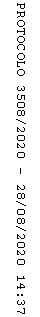 